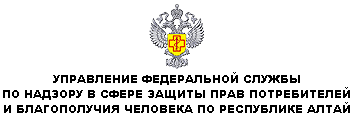 О правовых основаниях проведенияежедневной термометрии тела школьниковС началом учебного года, который в условиях неблагополучия по коронавирусу  проходит с нововведениями, призванными не допустить занос и распространение инфекции в образовательные учреждения, у некоторых родителей возникли сомнения по поводу законности  проведения теромометрии школьников перед  началом занятий без наличия письменного согласия  их законных представителей.На поступающие вопросы, разъясняем.Конституция Российской Федерации, определяя основы конституционного строя и закрепляя права и свободы человека и гражданина, гарантирует каждому право на охрану здоровья (часть 2 статьи 7, статья 41). Сохранение и укрепление здоровья граждан является обязанностью государства.На конституционном уровне в Российской Федерации предусмотрена возможность ограничения прав и свобод гражданина. Это общее ограничение, которое закреплено в ч. 3 ст. 55 Конституции РФ, устанавливающей, что права и свободы человека и гражданина могут быть ограничены федеральным законом в той мере, в какой это необходимо в целях защиты основ конституционного строя, нравственности, здоровья, прав и законных интересов других лиц, обеспечения обороны страны и безопасности государства. Публичные интересы, перечисленные в ч. 3 ст. 55 Конституции РФ оправдывают правовые ограничения прав и свобод, если такие ограничения адекватны социально необходимому результату.В целях предупреждения возникновения и распространения инфекционных болезней должны своевременно и в полном объеме проводится предусмотренные санитарно-эпидемиологическими правилами и иными нормативными правовыми актами Российской Федерации санитарно-противоэпидемические (профилактические) мероприятия, в том числе по принятию мер в отношении больных инфекционными болезнями, прерыванию путей передачи.Коронавирусная инфекция (2019-nCoV) включена в перечень заболеваний, представляющих опасность для окружающих (Постановление Правительства РФ от 31.01.2020 № 66 «О внесении изменения в перечень заболеваний, представляющих опасность для окружающих»).Отношения в области санитарно-эпидемиологического благополучия населения регулируются Федеральным законом от 30 марта 1999 № 52-ФЗ «О санитарно-эпидемиологическом благополучии населения» (далее - Федеральный закон № 52-ФЗ), другими федеральными законами, а также принимаемыми в соответствии с ними законами и иными нормативными правовыми актами Российской Федерации (статья 4).В соответствии со ст. 10 Федерального закона № 52-ФЗ граждане обязаны выполнять требования санитарного законодательства, а также постановлений, предписаний осуществляющих федеральный государственный санитарно-эпидемиологический надзор должностных лиц; заботиться о здоровье, гигиеническом воспитании и об обучении своих детей; не осуществлять действия, влекущие за собой нарушение прав других граждан на охрану здоровья и благоприятную среду обитания.Санитарные правила СП 3.1/2.4.3598-20 «Санитарно-эпидемиологические требования к устройству, содержанию и организации работы образовательных организаций и других объектов социальной инфраструктуры для детей и молодежи в условиях распространения новой коронавирусной инфекции (COVID-19)» (далее – СП 3.1/2.4.3598-20) устанавливают требования к особому режиму работы в условиях распространения новой коронавирусной инфекции всех образовательных организаций для детей (пункты 1.1 и 1.2).Согласно п. 2.2 СП 3.1/2.4.3598-20 лица, посещающие Организацию (на входе), подлежат термометрии с занесением ее результатов в журнал в отношении лиц с температурой тела 37,10C и выше, в целях учета при проведении противоэпидемических мероприятий. Данное требование распространяется на все организации, указанные в п. 1.1 СП 3.1/2.4.3598-20. Реализация этого мероприятия направлена на предупреждение возникновения, распространения новой коронавирусной инфекции (COVID-19), а также соблюдение прав других граждан на охрану здоровья и благоприятную среду обитания.Частью 6 статьи 20 Федерального закона от 21.11.2011 № 323-ФЗ «Об основах охраны здоровья граждан в Российской Федерации» (далее - Федерального закона № 323-ФЗ) предусмотрена дача информированного добровольного согласия гражданина или его законного представителя на медицинское вмешательство при проведении такого вмешательства. В соответствии со статьей 20 вышеуказанного Федерального закона приказом Минздравсоцразвития России от 23.04.2012 № 390н утвержден Перечень определенных видов медицинских вмешательств, на которые граждане дают информированное добровольное согласие при выборе врача и медицинской организации для получения первичной медико-санитарной помощи, в который, среди прочего входит термометрия (п.4 Перечня).В соответствии с п. 3 ст. 12 Федерального закона № 323-ФЗ, приоритет профилактики в сфере охраны здоровья обеспечивается путем осуществления мероприятий по предупреждению и раннему выявлению социально значимых заболеваний.Профилактические мероприятия, в том числе «утренний фильтр» с бесконтактной термометрией, направленные на недопущение возникновения заносов новой коронавирусной инфекции на территорию образовательного учреждения, проводится в рамках реализации комплекса противоэпидемических мероприятий и не служат целям, предусмотренным ч.6 ст.20 Федерального закона № 323-ФЗ, а значит, такого согласия не требуют.Уважаемые родители! Измерение температуры тела детей на входе в школу – вынужденная, временная мера, призванная не допустить распространения заболеваемости в школе, защитить вашего ребенка от заболевания. Призываем вас в период напряженной эпидситуации по коронавирусу соблюдать меры профилактики и научить детей, как обезопасить себя и своих близких от заболевания. Здоровый ребенок скорее всего   легко перенесет заболевание, при этом он   может стать причиной заболевания старших родственников, для которых болезнь станет тяжелым испытанием.